OUTPUT PRETEST DAN POSTTEST VERSI SPSS 26.0Data PretestUji HomogenitasUji Normalitas[DataSet1] D:\Dinna bLandina\^-)\laporan ppl\tugas kuliah\siap S.Pd\b punk\priest normalitasss.sav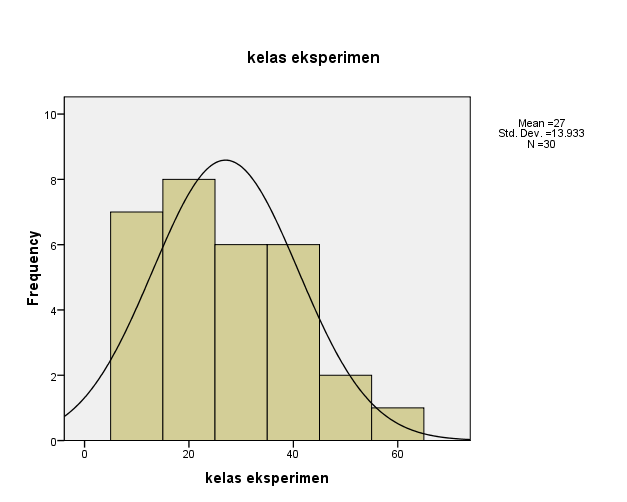 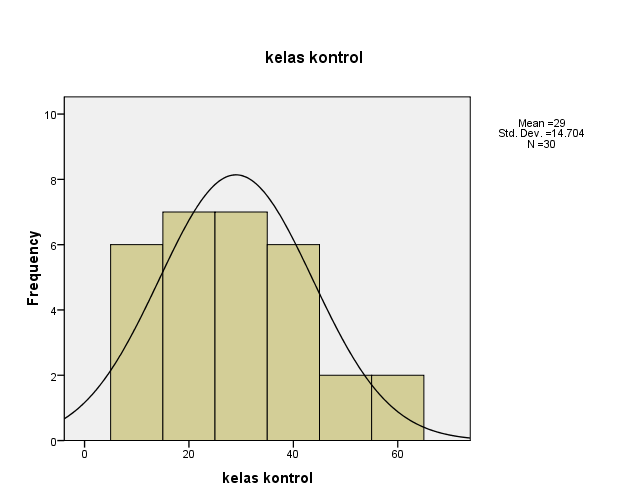 Uji t[DataSet1] D:\Dinna bLandina\^-)\laporan ppl\tugas kuliah\siap S.Pd\b punk\pritests homogenitas.savData PosttestUji Homogenitas[DataSet0] Uji Normalitas[DataSet1] D:\Dinna bLandina\^-)\laporan ppl\tugas kuliah\siap S.Pd\b punk\homogenitas posttes  new.sav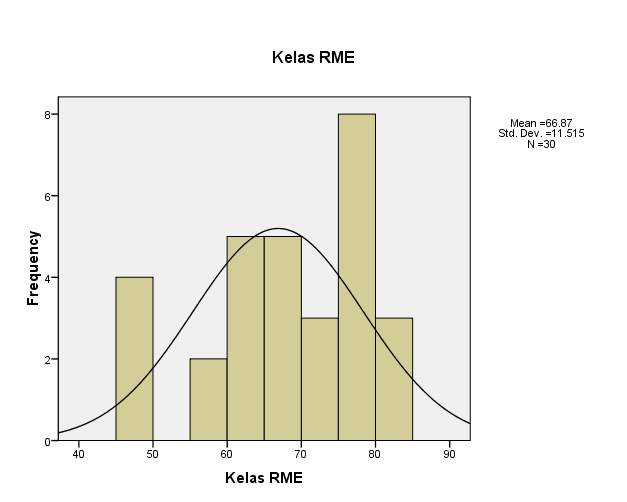 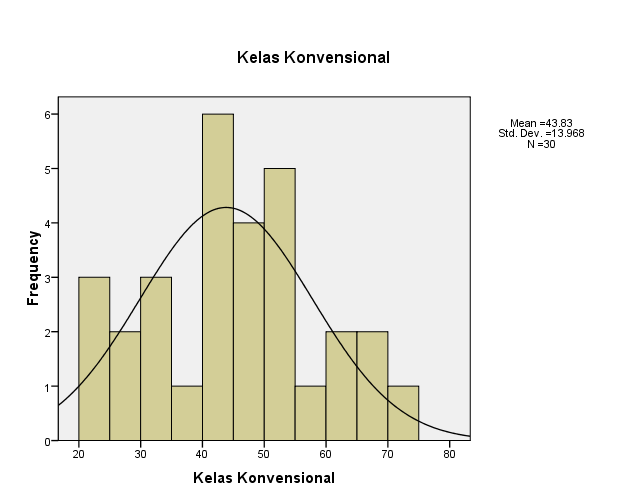 Uji t[DataSet1] D:\Dinna bLandina\^-)\laporan ppl\tugas kuliah\siap S.Pd\b punk\data posttes\homogenitas newww.savTest of Homogeneity of VariancesTest of Homogeneity of VariancesTest of Homogeneity of VariancesTest of Homogeneity of Variancesnilai pritestLevene Statisticdf1df2Sig..012157.913Tests of NormalityTests of NormalityTests of NormalityTests of NormalityTests of NormalityTests of NormalityTests of NormalityKolmogorov-SmirnovaKolmogorov-SmirnovaKolmogorov-SmirnovaShapiro-WilkShapiro-WilkShapiro-WilkStatisticdfSig.StatisticdfSig.X.19230.006.91030.015Y.16330.041.91930.025a. Lilliefors Significance Correctiona. Lilliefors Significance Correctiona. Lilliefors Significance Correctiona. Lilliefors Significance Correction                                                                                  Independent Samples Test                                                                                  Independent Samples Test                                                                                  Independent Samples Test                                                                                  Independent Samples Test                                                                                  Independent Samples Test                                                                                  Independent Samples Test                                                                                  Independent Samples TestNilai_PretestNilai_PretestEqual variances assumedEqual variances not assumedLevene's Test for Equality of VariancesFF.004Levene's Test for Equality of VariancesSig.Sig..948t-test for Equality of Meanstt-.541-.541t-test for Equality of Meansdfdf5857.833t-test for Equality of MeansSig. (2-tailed)Sig. (2-tailed).591.591t-test for Equality of MeansMean DifferenceMean Difference-2.000-2.000t-test for Equality of MeansStd. Error DifferenceStd. Error Difference3.6983.694t-test for Equality of Means95% Confidence Interval of the DifferenceLower-9.403-9.404t-test for Equality of Means95% Confidence Interval of the DifferenceUpper5.4035.404Test of Homogeneity of VariancesTest of Homogeneity of VariancesTest of Homogeneity of VariancesTest of Homogeneity of VariancesNilai posttesLevene Statisticdf1df2Sig..730158.396Tests of NormalityTests of NormalityTests of NormalityTests of NormalityTests of NormalityTests of NormalityTests of NormalityKolmogorov-SmirnovaKolmogorov-SmirnovaKolmogorov-SmirnovaShapiro-WilkShapiro-WilkShapiro-WilkStatisticdfSig.StatisticdfSig.Kelas RME.17730.017.91330.017Kelas Konvensional.09230.200*.96730.459a. Lilliefors Significance Correctiona. Lilliefors Significance Correctiona. Lilliefors Significance Correction*. This is a lower bound of the true significance.*. This is a lower bound of the true significance.*. This is a lower bound of the true significance.*. This is a lower bound of the true significance.Independent Samples TestIndependent Samples TestIndependent Samples TestIndependent Samples TestIndependent Samples TestNilai_PretestNilai_PretestEqual variances assumedEqual variances not assumedLevene's Test for Equality of VariancesFF.730Levene's Test for Equality of VariancesSig.Sig..396t-test for Equality of Meanstt6.9696.969t-test for Equality of Meansdfdf5855.964t-test for Equality of MeansSig. (2-tailed)Sig. (2-tailed).000.000t-test for Equality of MeansMean DifferenceMean Difference23.03323.033t-test for Equality of MeansStd. Error DifferenceStd. Error Difference3.3053.305t-test for Equality of Means95% Confidence Interval of the DifferenceLower16.41716.417t-test for Equality of Means95% Confidence Interval of the DifferenceUpper29.64929.654